Verwendungsnachweis 
über die Förderung von Ausbildungsplätzen für den journalistischen Nachwuchs für das Jahr 20Bezugnehmend auf den Zuwendungsbescheid vom  über die Förderung von Ausbildungsplätzen für den journalistischen Nachwuchs im Bereich des kommerziellen Hörfunks im Jahr 20 übersenden wir nachfolgend den Verwendungsnachweis in Form eines zahlenmäßigen Nachweises, in dem die Verwendung der Zuwendung in zeitlicher Folge und entsprechend der Gliederung des der Bewilligung zu Grunde gelegten Kostenplans dargestellt ist und den entsprechenden Buchungsunterlagen im Bezug auf die Lohnkosten des/der Auszubildenden und einem Sachbericht.Zuwendungsempfänger/in	Ansprechpartner/inDatum: Anlagen  	Zahlenmäßiger Nachweis mit entsprechenden Buchungsbelegen (bitte beachten Sie die Schwärzung der für die Förderung nicht relevanten Personendaten, wie SteuerID, Religion, Krankenkasse usw.)	SachberichtZahlenmäßiger Nachweis
für den Zeitraum  bis Name Volontär/in: Soweit der AG-Anteil nicht in den Gehaltsnachweisen des Volontärs oder der Volontärin ausgewiesen wird, ist dies gesondert durch entsprechende Belege nachzuweisen!Name Volontär/in: Name Volontär/in: BestätigungenEs wird bestätigt, dass	die allgemeinen und besonderen Nebenbestimmungen des Zuwendungsbescheides beachtet wurden.	die im zahlenmäßigen Nachweis aufgeführten Ausgaben alle im Bewilligungszeitraum getätigt wurden, die Belege hierüber mindestens zehn Jahre aufbewahrt werden und von der LFK oder einem von der LFK beauftragten Prüfer eingesehen werden können.	die Ausgaben notwendig waren, wirtschaftlich und sparsam verfahren worden ist und die Angaben im Verwendungsnachweis mit den Büchern und Belegen übereinstimmen.	keine weiteren Zuwendungen für den gleichen Zuwendungszweck von anderen öffentlichen Stellen beantragt bzw. bezogen werden.		bei den eingereichten Unterlagen einschließlich Bild- und Tonträgern Einwilligungen der betroffenen Personen hinsichtlich der Verwertung, Speicherung und Verarbeitung der personenbezogenen Daten vorliegen. Die für die Förderung nicht relevanten Personendaten wurden geschwärzt.Ich/Wir versichere/n die Richtigkeit und Vollständigkeit sämtlicher im Verwendungsnachweis enthaltenen Angaben., ______________________________________________Unterschriften/en der vertretungsberechtigten Person/enVolontärsentgelte/PraktikumsentgelteVolontärsentgelte/PraktikumsentgelteEuroAntragIstGehalt 1. Ausbildungsjahr (incl. AG-Anteil)0,00 €Gehalt 2. Ausbildungsjahr (incl. AG-Anteil)0,00 €Sonstige Leistungen (Urlaubsgeld, Weihnachtsgeld, VwL usw.)(Bitte die Leistungen einzeln aufführen)0,00 €Sonstiges0,00 €Summe0,00 €Volontärsentgelte/PraktikumsentgelteVolontärsentgelte/PraktikumsentgelteEuroAntragIstGehalt 1. Ausbildungsjahr (incl. AG-Anteil)0,00 €Gehalt 2. Ausbildungsjahr (incl. AG-Anteil)0,00 €Sonstige Leistungen (Urlaubsgeld, Weihnachtsgeld, VwL usw.)0,00 €Sonstiges0,00 €Summe0,00 €Volontärsentgelte/PraktikumsentgelteVolontärsentgelte/PraktikumsentgelteVolontärsentgelte/PraktikumsentgelteEuroAntragIstIstGehalt 1. Ausbildungsjahr (incl. AG-Anteil)0,00 €0,00 €Gehalt 2. Ausbildungsjahr (incl. AG-Anteil)0,00 €0,00 €Sonstige Leistungen (Urlaubsgeld, Weihnachtsgeld, VwL usw.)0,00 €0,00 €Sonstiges0,00 €0,00 €Summe0,00 €0,00 €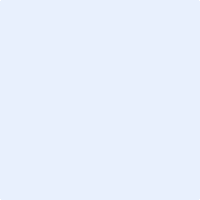 